Allegaton.9bDICHIARAZIONE SOSTITUTIVA DI ATTO DI NOTORIETA’(Art. 46e47 delD.P.R.28 dicembre 2000, n.445)Oggetto: ATS GAL AISL - P.S.R. Campania 2014/2020 – Misura 19 – Sviluppo Locale di tipo partecipativo – LEADER  – Misura4 –Tipologia di intervento 4.1.1“Supporto per gli investimenti nelle aziende agricole”.Soggetto richiedente:………….………….Autorizzazione del/i comproprietario/i e del coniuge in comunione legale alla realizzazionedegliinterventi.Il/isottoscritto/i:1.  Cognome	Nome_		Cod.Fisc.	Luogo di nascita		data di  nascita	Prov.	,residente nel Comunedi		,Prov.	Via	_ n. civicoProprietario	per		%	dell’unità	immobiliare	sita	nel	Comune	di	via	n°_	distinta nel Catasto T.-U. alFoglio	Particella	Sub	;Coniuge in comunione legale;2.  Cognome	Nome_		Cod.Fisc.	Luogo di nascita		data di nascita	Prov.	,residente nel Comunedi		,Prov.	Via	n. civicoProprietario	per		%	dell’unità	immobiliare	sita	nel	Comune	di	via	n°_	distinta nel CatastoT.-U. alFoglio	Particella	Sub	;Coniuge in comunione legale;3.  Cognome	Nome_		Cod.Fisc.	Luogodi nascita		data di nascita	Prov.	,residente nel Comunedi		,Prov.	Via	_ n. civicoProprietario	per		%	dell’	unità	immobiliare	sita	nel	Comune	di	via	n°_	distinta nel CatastoT.-U. alFoglio	Particella	Sub	;Coniuge in comunione legale;DICHIARA/DICHIARANO-	di aver preso vision del Bando pubblico per l’ammissione ai finanziamenti per la Misura4- Tipologia di intervento4.1.1“Supporto per gli investimenti nelle aziende agricole”delPSR2014-2020 della Regione Campania;-	di condividere l’investimento che il richiedente:Cognome		Nome_	Cod.	Fisc.	Luogo di nascita	data di nascita	Prov.	,residente	nel	Comune	di		Prov.		Via	n. civico 	, comproprietario, giustocontratto Rep	Racc.	del	intende realizzare sull’unità immobiliare sita nel Comune di	via	n°_		Sub	;distinta nel Catasto T.-U. al Foglio 	Particella-	di essere a conoscenza degli impegni che, in caso di concessione del finanziamento, saranno a carico del richiedente e dei conseguenti vincoli nel godimento dell’immobile.AUTORIZZA/ AUTORIZZANOil richiedente a:-	presentare la Domanda di Sostegno a valere sul Bando relative allaMisura4-Tipologiadi intervento4.1.1“Supporto per gli investimenti nelle aziende agricole”;-	realizzare l’investimento;-	presentare le relative Domande di Pagamento e la richiesta documentazione a corredo;-	riscuotere e gestire le somme relative all’eventuale contributo,da accredittarsi su appositoc/c dedicato all’operazione.InformativatrattamentodatipersonaliAi sensi dell’art.13 del D.lgs.196/2003 Codice in material di protezione dei dat personali ,I dati personali raccolti saranno trattati anche con strumenti informatici, esclusivamente nell’ambito del procedimento per il quale tali dichiarazioni vengono rese. L’interessato ha diritto di accesso ai dati personali e ad ottenere le informazioni previste aisensidell’art.7delD.lgs.196/2003.Luogo e data,…………………….Ai sensi e per gli effetti dell’art.38,D.P.R.445del28/12/2000ess.mm.ii.,si allega copia del documento di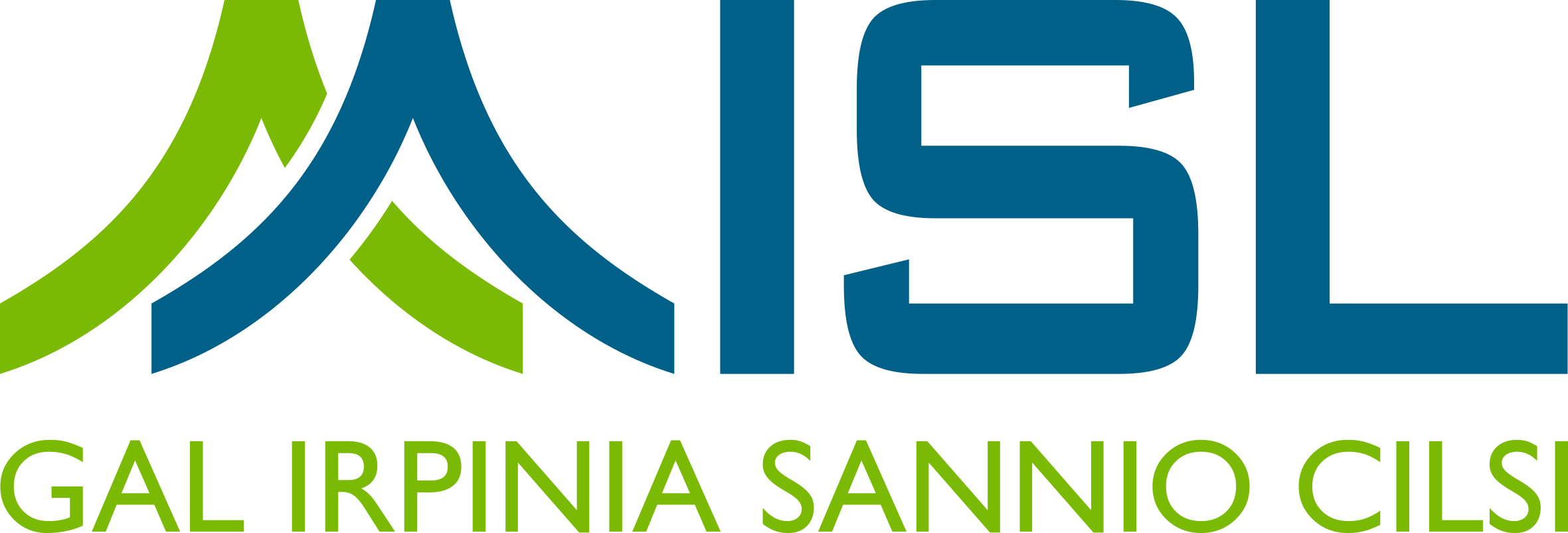 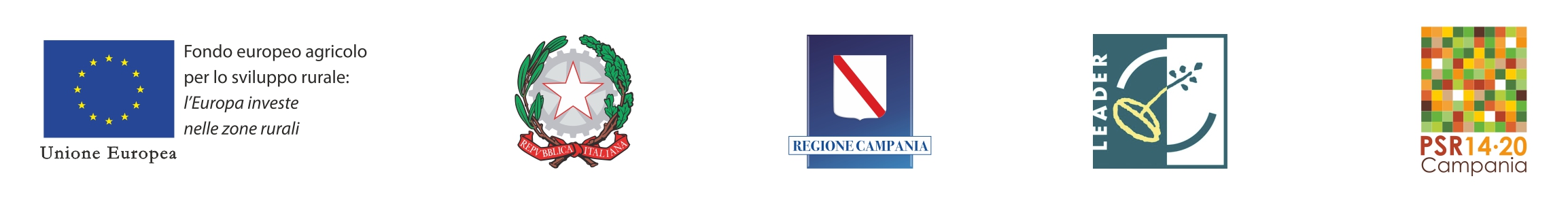 